УТВЕРЖДАЮ: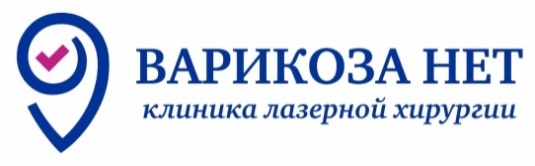 Директор ОП г. Тула ООО ПокровМед______________Шиндарикова С. Ю.01.09.2023г.ПРАВИЛАЗАІІИСИ НА ПЕРВИЧИЫЙ ПРИЕМ, КОНСУЛЬТАЦИЮ, ОБСЛЕДОВАНИЕПодача заявки гражданином на прием может быть выполнена одним из следующих способов:При линном обращении в регистратуру Клиники в рабочие часы.Посредством телефонного обращения в Клинику в рабочие часы.Посредством записи на сайте Клинике в круглосутоином режиме.Гражданин, при личном обращении в регистратуру Клиники для подачи заявки на прием к врачу, может получить услугу в порядке очереди по факту обращения согласно времени, отведенному для приема в графике конкретного врача.Администратор Клиники производит запись с учетом пожеланий гражданинаи в соответствии с расписанием приема врача.При	телефонном	обращении	необходимо	предоставить	следующую обязательную информацию о себе: ФИО; номер полиса ДМС (при обращении по ДМС), номер контактного телефона.Гражданин сообщает Администратору Клиники специализацию и ФИО врача, к которому необходимо записаться на первичный прием, и желаемую дату и время приема. На основании сведений, полученных от гражданима, Администратор вносит запись.Гражданин может подать заявку на прием к врачу с помощью сайта Клиники в сети интернет. Подача заявки гражданином на прием к врачу в электронное виде с целью получения первичной медицинской помощи может быть выполнена к указанному на сайте врачу. Подача заявки гражданином на прием к врачу в электронном виде возможна к специалисту одного профиль не чаще чем 1 раз в день.Пациент при первичном обращении в Клинику (по предварительной записи или без) обращается в регистратуру и сообщает о своем присутствии. В регистратуре ему оформляется первичная документация. Далее Пациент проходит в кабинет дл я оформления медицинской документации непосредственно к врачу (если была предварительная запись) или записывается к врачу на удобное для него время х денъ.Для записи на первичный прием, консультацию, обследование при себе необходимо иметь:паспорт или другой документ, удостоверяющий личность;полис добровольного медицинского страхования;документы, подтверждающие право на льготы (при наличии льгот).Гражданин предоставляет оригиналы документов либо их надлежащим способом заверенные копии. На основании сведений, полученных от гражданина, Администратор вносит запись.Требования Администратора о предъявленип документов, не указанньт выше, для предоставления услуги не допускаются.Отсутствие полиса добровольного медицинского страхования и документов, подтверждающие право на льготы, не является причиной отказа в медицинской помощи.При экстренном характере обращения Пациента в Клинику Администратор направляет Пациента на прием к врачу-специалисту вне очереди, а при неотложном состоянии — в порядке живой очереди.При предварительной записи на прием к специалисту Пациент предупрежден о том, что в случае опоздания в назначенное время, прием враяа не меняется и Пациепт может не попасть на прием.Время ожидания не должно превышать тридцати минут с момента, назначепного Пациенту, за исключением случаев, когда медицинский работник Клиники участвует в оказании экстренной или неотложной помощи другому Пациенту.Гражданин имеет право отказаться от поданной заявки на прием к врачу без объяснения причин, но с уведомлением об этом Администратора Клиники, желательно не позднее, чем за 8 часов до назначенного времени приема.Прием осуществляется по тарифам платной медицинской помощи на основании действующего на момент обращения за услугой Прейскуранта.